Proposition d’activité - clés en main – 1 à 4 P /5-9 ansMarie-Aude Guignard, Argonaute avec Alexandra Papastéfanou Dafflon -  EP Renens Est« Si j’étais un objet, je serais … »Objectifs Inviter les élèves à adopter une posture d’explorateur dans leur lieu de vie, à développer une pratique créative et à se positionner par la production d’une image et de l’expression orale ou écrite.Produire à distance 1 pêle-mêle collectif et 1 jeu qui fait vivre le collectif classe, à la maison.Résultat transmis aux élèves1 tableau « pêle-mêle de la classe » constitué d’images d’objets choisis par les enfants.1 jeu d’association images – phrases.Matériel et besoin pour les élèvesUn smartphoneL’aide d’un parent ou adulte référentDéroulement Pour les élèvesChez toi, choisis un objet que tu aimes beaucoup (ex. un bibelot, une carte, une tasse, un jeu, etc…). Pour ce faire tu peux partir en exploration dans ton lieu de vie, seul.e ou accompagné.e d’un adulte référent.Une fois que tu as trouvé l’objet qui te plaît, photographie-le avec le smartphone de ton papa, ta maman ou ton adulte référent.Comment s’appelle l’objet que tu as choisi ?Imagine maintenant une petite phrase qui raconte pourquoi tu aimes cet objet :« Parce que … »Envoie tes trouvailles à ton enseignant.e  dans 1 message avec : la photo + le nom de ton objetton prénomta petite phrase qui commence par « parce que … » Bientôt, tu recevras un « pêle-mêle de ta classe » et tu découvriras tous les objets choisis par tes camarades. Tu pourras alors jouer à deviner avec quels objets vont les petites phrases imaginées par tes camarades.Pour l’enseignant.eA partir des éléments que vous aurez récoltés, vous pouvez réaliser le « pêle-mêle photos » de votre classe », ainsi que le « pêle-mêle phrases ».Proposition de canevas « photos » à adapter selon vos besoins en p2.Proposition canevas « phrases » à adapter selon vos besoins en p3.« Si j’étais un objet, je serais … » Pêle-mêle photos de ma classe < xxx > le < date > « Si j’étais un objet, je serais … » Devine à quels objets se rapportent les petites phrases de tes camarades ?Format images : (Insérer puis redimensionner)Ex. portrait, largeur 3,5 cmEx. paysage, hauteur 3,5 cm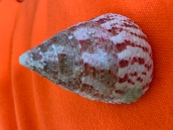 Un coquillage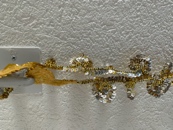 Une guirlande dorée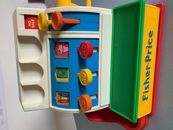 Une caisse enregistreusePour ajouter des lignesTableau/ insérer/ lignesParce qu’elle fait des sons.VéroniqueParce qu’elle brille.SamiaParce qu’il me fait entendre la mer.Ethan